S1 Fig. The pasta samples enriched with hemp flourCON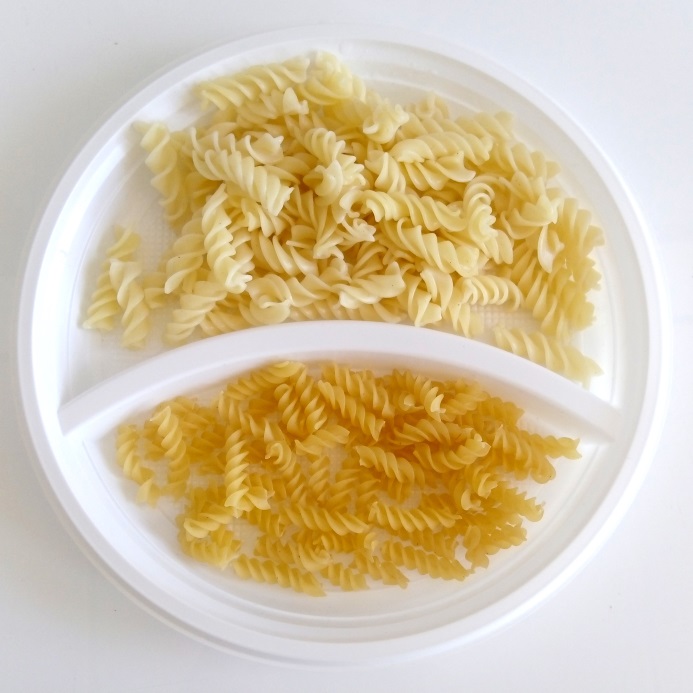 HF-25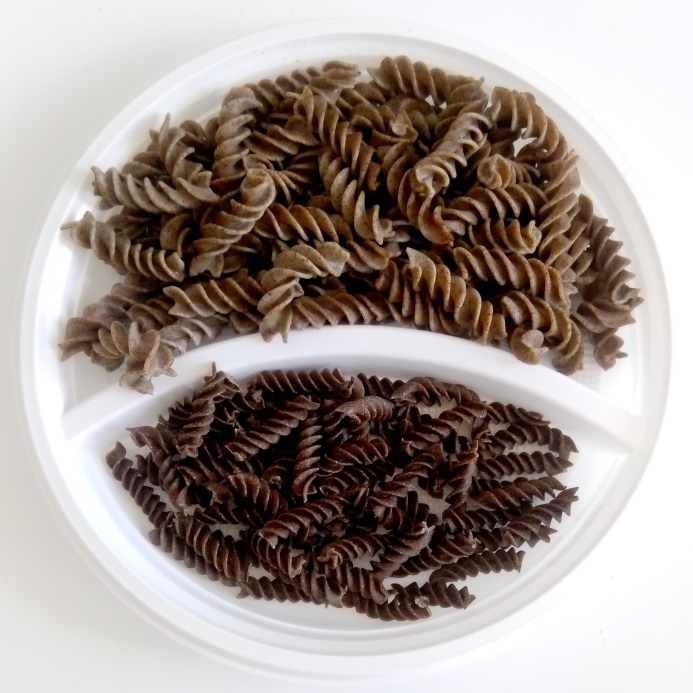 HF-5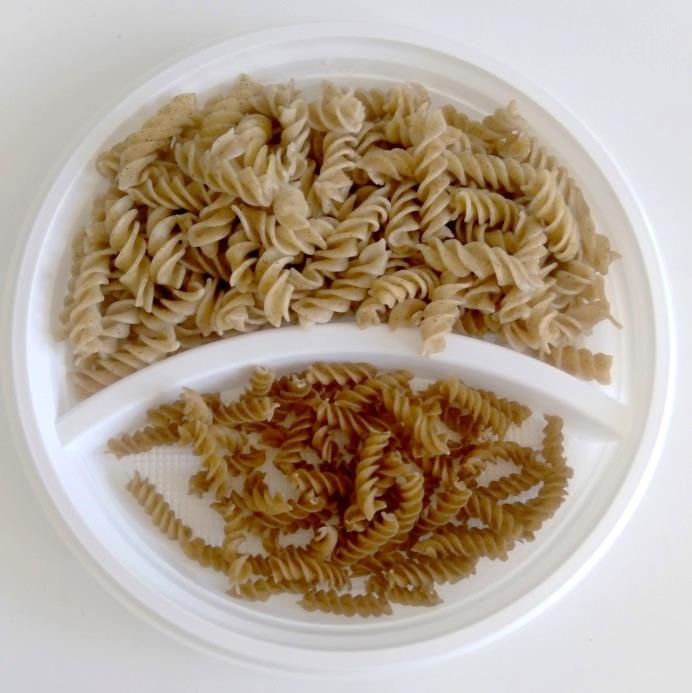 HF-30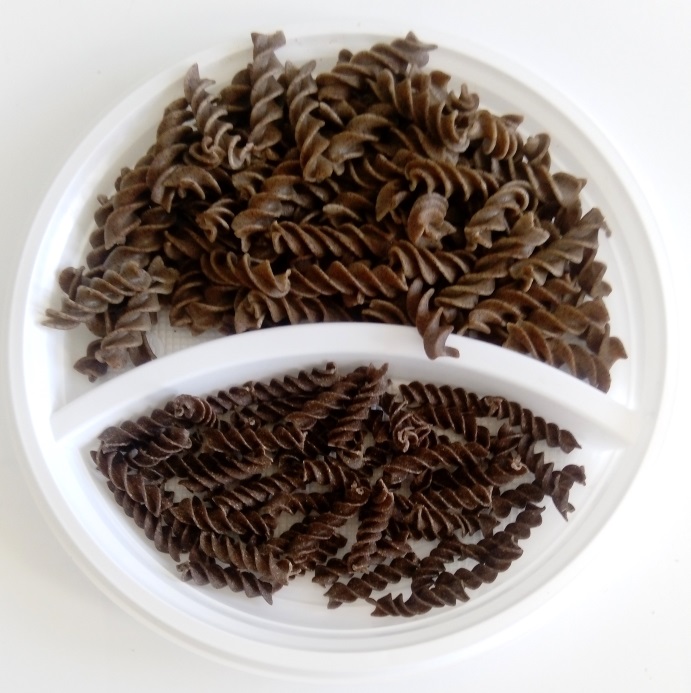 HF-10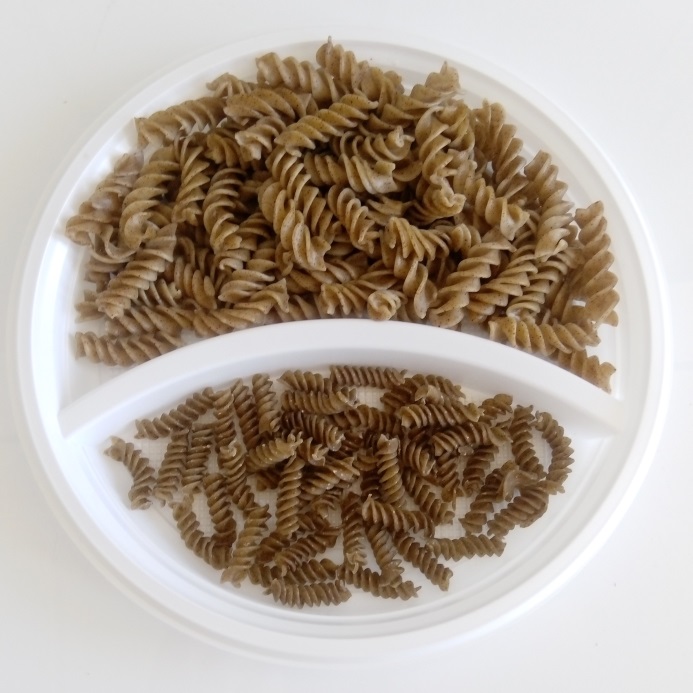 HF-35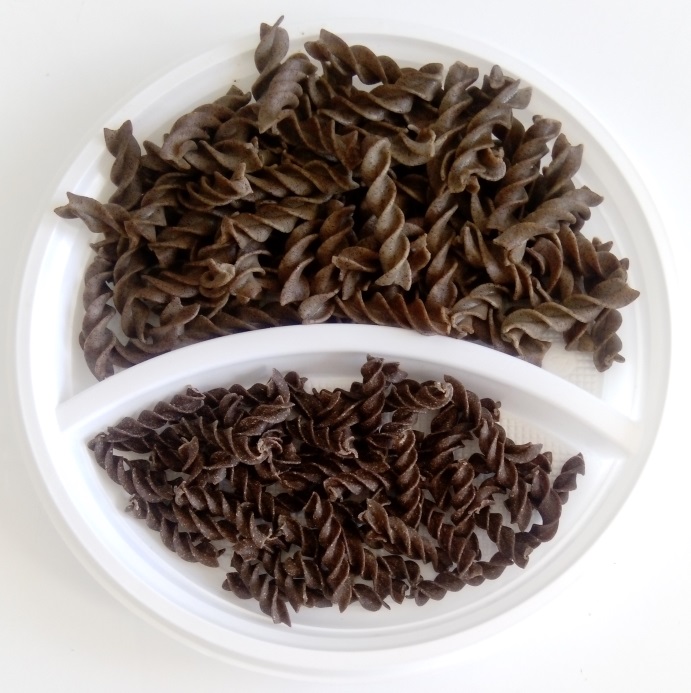 HF-15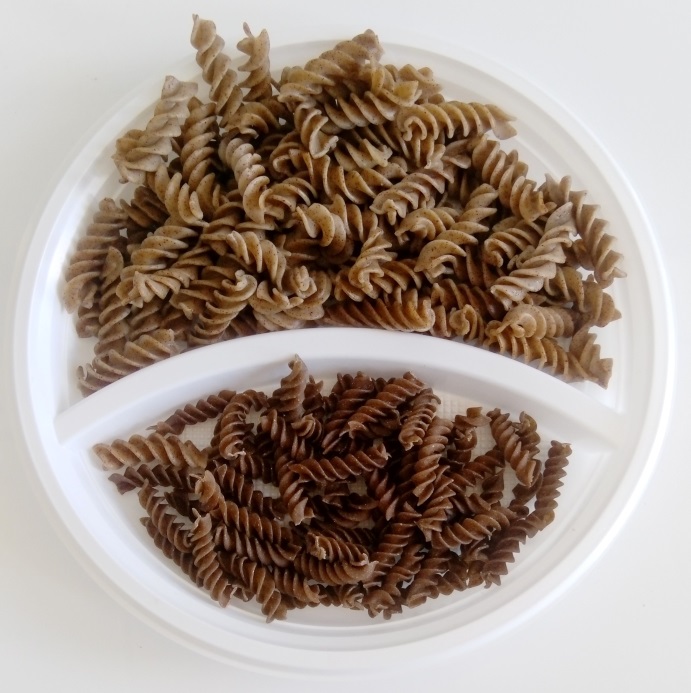 HF-40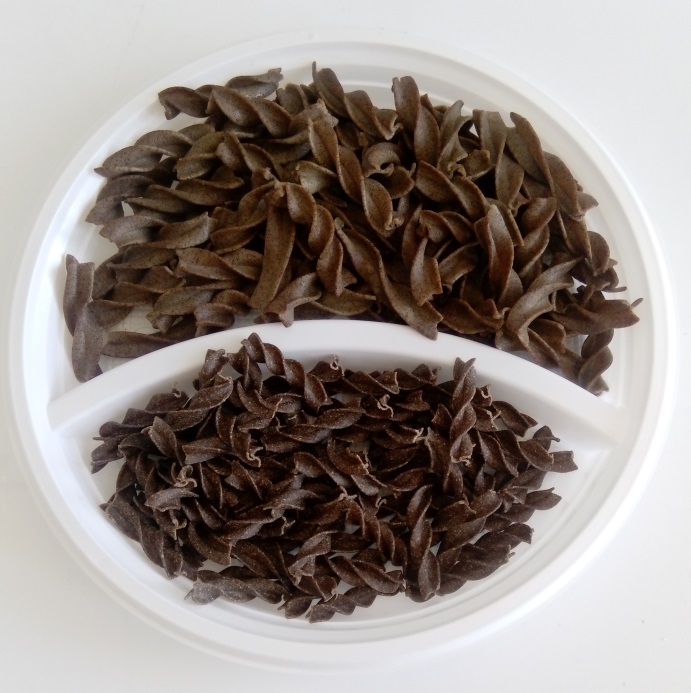 HF-20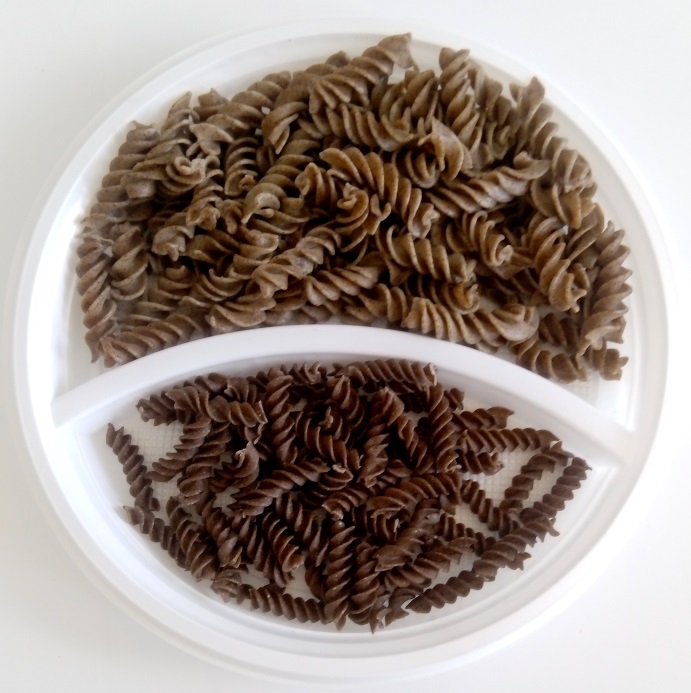 